ICT Challenge – Complete the decoding activity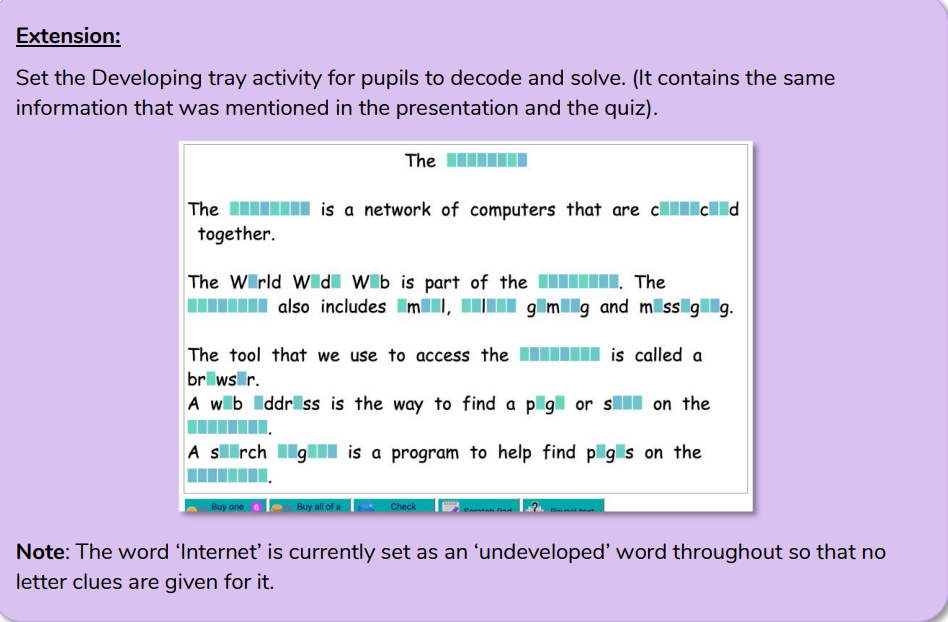 